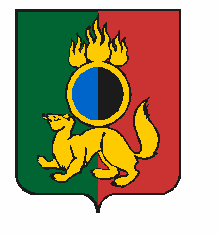 АДМИНИСТРАЦИЯ ГОРОДСКОГО ОКРУГА ПЕРВОУРАЛЬСКПОСТАНОВЛЕНИЕг. ПервоуральскО порядке установления особого противопожарного режима в детских оздоровительных организациях и садовых некоммерческих товариществах, граничащих с лесными участками, а также на соответствующих территориях городского округа ПервоуральскДля защиты населения и территории городского округа Первоуральск от природных и техногенных пожаров, в соответствии со статьей 19 Федерального закона от 21 декабря 1994 года № 69-ФЗ «О пожарной безопасности», пункта 17 Правил противопожарного режима в Российской Федерации, утвержденных постановлением Правительства Российской Федерации от 25.04.2012 года № 390 «О противопожарном режиме», Администрация городского округа Первоуральск ПОСТАНОВЛЯЕТ:Утвердить порядок установления особого противопожарного режима в детских оздоровительных организациях и садовых некоммерческих товариществах, граничащих с лесными участками, а также на соответствующих территориях городского округа Первоуральск (прилагается).2.	Настоящее постановление опубликовать в газете «Вечерний Первоуральск» и разместить на официальном сайте городского округа Первоуральск в сети «Интернет» по адресу: www.prvadm.ru.3.	Контроль за выполнением настоящего постановления возложить на заместителя Главы Администрации городского округа Первоуральск по взаимодействию с органами государственной власти и общественными организациями В.А. Таммана.Глава городского округа Первоуральск	                                                               И.В. Кабец 22.09.2020№1854